BO spécial n°2 du 13 février 2020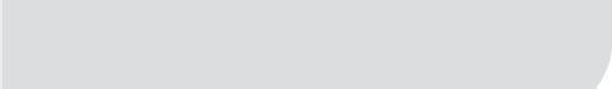 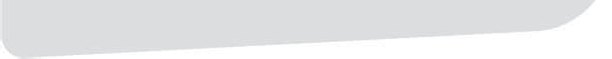 Cette épreuve orale est l’une des cinq épreuves terminales de l’examen du baccalauréat.Le Grand oral dure 20 minutes, avec une phase de préparation en amont de 20 minutes. Notée sur 20 points, elle est affectée d’un coefﬁcient 10 (soit 10 % de la note ﬁnale). L’objectif de cette épreuve est double.Évaluer la capacité du candidat à prendre la parole en public de façon claire et convaincante.Évaluer les savoirs acquis dans les programmes de spécialité, dans le cadre d’une argumentation montrant comment ces savoirs ont nourri un projet de poursuite d’études (voire, un projet professionnel).Le d é rou le m e nt de l’ é p re u ve	La phase de préparation	(20 minutes)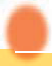 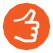 En début d’épreuve, le candidat présente au jury deux questions qui ﬁgurent sur une feuille signée par les professeurs des enseignements de spécialité du candidat. Ces questions ont été préparées par le candidat avec ses professeurs et, éventuellement, avec d’autres élèves au cours de l’année de Tle.Elles portent sur les deux enseignements de spécialité, soit pris isolément, soit abordés    de manière transversale, et sont obligatoirement reliées à un des grands enjeux du ou des programmes de ces enseignements.Le jury choisit une des deux questions. Le candidat dispose alors de 20 minutes de préparation pour remettre en ordre ses idées et réaliser, s’il le souhaite, un support qui pourra être remis au jury. Ce support ne fait pas l’objet d’une évaluation, mais il peut appuyer le propos du candidat.Précisions et conseils● Cette phase de préparation de 20 minutes doit elle-même être préparée pendant l’année. Il s’agit pour vous de récapituler les points clés de votre argumentation dans un laps de temps contraint.● Si vous prévoyez de fournir un support au jury, assurez-vous que vous avez suffisam- ment de temps pour élaborer celui-ci pendant le temps imparti.Le passage à l’oral	(20 minutes)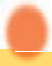 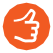 L’épreuve orale, d’une durée totale de 20 minutes, se déroule en trois temps :Présentation d’une question	(5 minutes)Pendant les 5 minutes que dure cette phase, le candidat :explique au jury pourquoi il a choisi de préparer cette question pendant sa formation ;répond à la question en faisant émerger les enjeux qui y sont liés, tout en la reliant aux connaissances du ou des programmes de spécialités concernés.Cette première phase de l’épreuve se déroule obligatoirement debout (sauf pour les candidats à besoins spécifiques).Précisions et conseils● Lors de la préparation au cours de l’année, construisez votre argumentation et minuter votre intervention pour tenir dans le délai imparti.● Évitez d’accorder trop de temps à l’expli- cation du choix de la question. Mettez plutôt l’accent sur la réponse à la question.Échange avec le candidat	(10 minutes)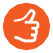 Le jury interroge ensuite le candidat pour qu’il précise et approfondisse sa pensée. À cette occasion, il est possible d’être interrogé sur l’ensemble du programme du cycle terminal des enseignements de spécialité suivis.Cette phase de l’épreuve se déroule assis ou debout, selon le choix du candidat.Précisions et conseils● Essayez, dans la mesure du possible, d’anticiper les questions qui pourraient être posées en rapport avec vos problématiques.● Les questions pouvant porter sur l’ensemble des programmes de 1re et de Tle, il faudra revoir ceux-ci.● Lors de cet échange, le jury évalue votre capacité à argumenter à l’oral. Il faut donc que vous développiez vos réponses, en ne vous contentant pas de réponses courtes et allusives.Échange sur le projet d’orientation du candidat	(5 minutes)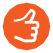 Le candidat explique en quoi la question qu’il a choisi de traiter éclaire son projet de poursuite d’études (ou son projet professionnel). Cela suppose d’exposer :les différentes étapes de l’élaboration du projet (rencontres, engagements, stages, mobilité internationale, intérêt pour les enseignements communs, choix de ses spécialités, etc.) ;la manière dont le projet sera mené après le baccalauréat (quel type d’études ? combien d’années d’étude ?)Cette phase de l’épreuve se déroule assis ou debout, selon le choix du candidat.Précisions et conseils● Il vous faudra livrer une réflexion person- nelle qui témoigne de votre curiosité intellec- tuelle.● Le projet que vous présentez doit être incarné : vous devez vous projeter dans celui-ci et montrer que vous avez réfléchi à la manière dont il pourrait se dérouler.le s m o Dali té s D ’ é valuati on D e l’ é p re u ve	L’épreuve est notée sur 20 points. Dans sa notation, le jury valorise :la solidité des connaissances du candidat ;sa capacité à argumenter et à relier les savoirs provenant des programmes des spécialités suivies ;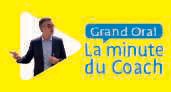 sa capacité à mettre en œuvre un esprit critique ;la précision de l’expression et la clarté du propos ;l’engagement dans la parole et la force de conviction ;la capacité du candidat à conduire une réflexion personnelle.Une grille d’évaluation indicative peut être utilisée par le jury pour évaluer le candidat.Celle-ci permet d’évaluer les items listés ci-dessous, de « très insuffisant » à « très satisfaisant ».Qualité orale de l’épreuveQualité de la prise de parole en continuQualitédes connaissancesQualité de l’interactionQualité et construction de l’argumentation> Le candidat> Le discours est-il> Les connaissances> Est-ce que le candidat> Le sujetest-il audible ?construit ?liées aux programmesprend l’initiative dansest-il compris ?> Parvient-il à> Le vocabulaire etde spécialité sont-ellesl’échange avec le jury ?> L’argumentationcapter l’attentionla syntaxe sont-ils corrects ?maîtrisées ?> Est-il capableest-elle correctementdu jury ?> Le discours est-il fluide ?> Le candidat répond-ilde réagir de façonconstruite ?> Son débit vocal> La durée de l’épreuvecorrectementpertinente aux> L’argumentationest-il maîtrisé ?est-elle respectée ?aux questions posées ?remarques du jury ?est-elle personnelle ?